Сетильники светодиодные для ПОДСВЕТКИ, Т.М. «Feron», серии: FNмодели: FN1204, FN1205, FN1206Инструкция по эксплуатации и технический паспортНазначение товараСветодиодные светильники предназначены для световой подсветки. Светильники применяются для световой сигнализации в барах и ресторанах, для подсветки рабочей зоны на кухне, для подсветки мебельных шкафов, кладовок и в качестве ночника.Светильники-кнопки являются беспроводными приборами, так как работают от батареек стандартного типоразмера (не входят в комплект).Светильники устанавливаются на горизонтальную или вертикальную поверхность из любого нормально воспламеняемого строительного материала. Технические характеристики**представленные в данном руководстве технические характеристики могут незначительно отличаться в зависимости от партии производства, производитель имеет право вносить изменения в конструкцию продукта без предварительного уведомления (см. маркировку на упаковке и корпусе товара)Комплектность- Светильник- Инструкция по эксплуатации- УпаковкаПрименениеДостаньте светильник из упаковки, проверьте внешний вид и наличие всей необходимой комплектации товара.Установите в светильник батарейки нужного типа (в комплект не входят).Установите светильник на плоскую вертикальную или горизонтальную поверхность.Включите светильник нажатием на центральную часть.Обслуживание и ремонтСветильник сделан законченным модулем и ремонту не подлежит.Протирку светильника от пыли производить по мере необходимости.Замену батареек производить по мере необходимости.Все работы производить при выключенном светильнике.Меры безопасностиНе вскрывать корпус светильника во избежание повреждения внутренних частей светильника.Беречь от попадания влаги.Светильник не содержит опасных токоведущих частей.Радиоактивные и ядовитые вещества в состав светильника не входят.Возможные неисправности и меры их устраненияЕсли вышеперечисленные действия не помогли, обратитесь в место продажи изделия.ХранениеСветильники хранятся в картонных коробках в ящиках или на стеллажах в сухих отапливаемых помещениях.ТранспортировкаСветильник в упаковке пригоден для транспортировки автомобильным, железнодорожным, морским или авиационным транспортом.УтилизацияСветильник не содержит в своем составе токсичных и дорогостоящих материалов. По окончании срока эксплуатации светильник следует разобрать по типу материалов и утилизировать как бытовые отходы. СертификацияПродукция сертифицирована на соответствие требованиям ТР ТС 020/2011 «Электромагнитная совместимость технических средств», ТР ЕАЭС 037/2016 «Об ограничении применения опасных веществ в изделиях электротехники и радиоэлектроники». Продукция изготовлена в соответствии с Директивами 2014/30/ЕU «Электромагнитная совместимость». Информация об изготовителе и дата производстваСделано в Китае. Изготовитель: «NINGBO YUSING LIGHTING CO., LTD» Китай, No.1199, MINGGUANG RD.JIANGSHAN TOWN, NINGBO, CHINA/Нинбо Юсинг Лайтинг, Ко., № 1199, Минггуан Роуд, Цзяншань Таун, Нинбо, Китай. Филиалы завода-изготовителя: «Ningbo Yusing Electronics Co., LTD» Civil Industrial Zone, Pugen Village, Qiu’ai, Ningbo, China / ООО "Нингбо Юсинг Электроникс Компания", зона Цивил Индастриал, населенный пункт Пуген, Цюай, г. Нингбо, Китай; «Zheijiang MEKA Electric Co., Ltd» No.8 Canghai Road, Lihai Town, Binhai New City, Shaoxing, Zheijiang Province, China/«Чжецзян МЕКА Электрик Ко., Лтд» №8 Цанхай Роад, Лихай Таун, Бинхай Нью Сити, Шаосин, провинция Чжецзян, Китай. Уполномоченный представитель в РФ/Импортер: ООО «СИЛА СВЕТА» Россия, 117405, г. Москва, ул.Дорожная, д. 48, тел. +7(499)394-69-26.Дата изготовления нанесена на оболочке товара в формате ММ.ГГГГ, где ММ – месяц изготовления, ГГГГ – год изготовления.Гарантийные обязательстваГарантия на товар составляет 1 год (12 месяцев) со дня продажи. Гарантия предоставляется на внешний вид светильника и работоспособность светодиодного модуля и электронных компонентов.Гарантийные обязательства осуществляются на месте продажи товара, Поставщик не производит гарантийное обслуживание розничных потребителей в обход непосредственного продавца товара.Началом гарантийного срока считается дата продажи товара, которая устанавливается на основании документов (или копий документов) удостоверяющих факт продажи, либо заполненного гарантийного талона (с указанием даты продажи, наименования изделия, даты окончания гарантии, подписи продавца, печати магазина).В случае отсутствия возможности точного установления даты продажи, гарантийный срок отсчитывается от даты производства товара, которая нанесена на корпус товара в виде надписи, гравировки или стикерованием. Гарантийные обязательства не выполняются при наличии механических повреждений товара или нарушения правил эксплуатации, хранения или транспортировки.Срок службы изделия 5 лет.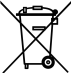 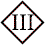 МодельFN1204FN1205FN1206Источник питания (не входят в комплект)3*ААA 3*ААA 3*ААA Напряжение питания4,5В4,5В4,5ВМощность светодиодов2Вт2Вт3ВтИсточник света1 COB led1 COB led1 COB ledСила света/световой поток120лм120лм180лмНаличие сенсоранетнетнетЦветовая температура4000-4500К (белый свет)4000-4500К (белый свет)4000-4500К (белый свет)Максимальное время работы3-6 часов непрерывной работы, в зависимости от емкости установленных батареек3-6 часов непрерывной работы, в зависимости от емкости установленных батареек3-6 часов непрерывной работы, в зависимости от емкости установленных батареекТемпература окружающей среды+1°С... +40°С+1°С... +40°С+1°С... +40°ССтепень защиты IPIP40IP40IP40Класс защитыIIIIIIIIIКлиматическое исполнениеУХЛ4УХЛ4УХЛ4Размеры корпусаØ68*18 ммØ68*18 мм87*87*28ммСрок службы светодиодов30000 часов30000 часов30000 часовПризнаки неисправностиВероятная причинаМетод устраненияПри включении светильник не работаетРазрядились батарейкиПроверьте работоспособность батареек и, при необходимости, осуществите замену